◎教務處一、【暑期輔導】二升三7/19-8/20(若疫情許可，8月回校進行實體課程)，進行線上暑期輔導期間，請同學好好準備未來的會考。二、【暑期作業】1.作業分發方式一、二年級暑假作業實施計畫和主題學習單將於6/30(三)掛在學校網路上，並透過google classroom 派作業給班上學生。2.繳交方式        請同學至Google classroom下載暑假作業，可線上寫作繳交作業或利用家裡任何紙張抄題作答，開學後繳交。(有A4空白紙張，最佳，國文科作文規定字數請務必寫足400字以上）後請學藝股長於9/6(一)前收齊，屆時教務處再惠請相關領域老師批閱(9/7-9/18)。◎學務處【網路安全】  1.勿輕易的接受與陌生人攀談。  2.與朋友交談時請再次確認對方身分(盜用身分之狀況嚴重)。  3.盡量不要將存有個人網路資料的3C產品借給他人使用，避免個資外洩。【暑期活動規劃】暑假時間較長，務必謹慎規劃時間。  1. 維持正常作息，安排好適當的動態以及靜態的活動。  2. 隨時注意疫情狀況，避免染疫或觸犯防疫法。  3. 校外會以及少年隊在暑期和警察局會配合有危安擴大臨檢，國中生於22：00之後不得在     外逗留。  4. 請隨時注意學校網站，了解最新消息。【交通安全】     電動自行車(完全無腳踏動力)或電動輔助自行車(有腳踏動力)相關法規已上路並全面執  行(學生都可以騎、無違法)，包含：  1.速限25km/h，超速900-1800元罰鍰。  2.須有「審驗合格標章」。  3.擅自變更原車之原廠規格，1800-5400元罰鍰。  4.須戴妥合格之機車用安全帽(有腳踏動力者可戴自行車用安全帽)，300元罰鍰。  5.未滿18歲者不得附載第二人(含幼童)，300-600元罰鍰◎總務處1、2年級部分安排期末前一週6/21-6/25進行教室初步檢查，總務處會再將公物檢查表及學生課桌椅檢查表（含學生座位圖）結果傳給班級導師確認即完成檢查程序。本次檢查發現部分同學損毀桌椅狀況不少，考量未來會有搬遷教室的狀況，會評估這些破壞的同學繼續沿用目前自己的桌椅或另行照價賠償或維修，請同學自重。另外【班級垃圾-公物檢查時順便作業】和【班級回收物-預定6/30配合衛生組回收作業】兩項會先由總務處統一派員安排處理，班級個別有需求請洽總務處。全校各班教室窗簾也已經同步檢查完畢，目前部分班級遺失束帶及掛勾損壞都將統一利用暑期協助維修，請班級同學發揮公德心，請愛惜公物。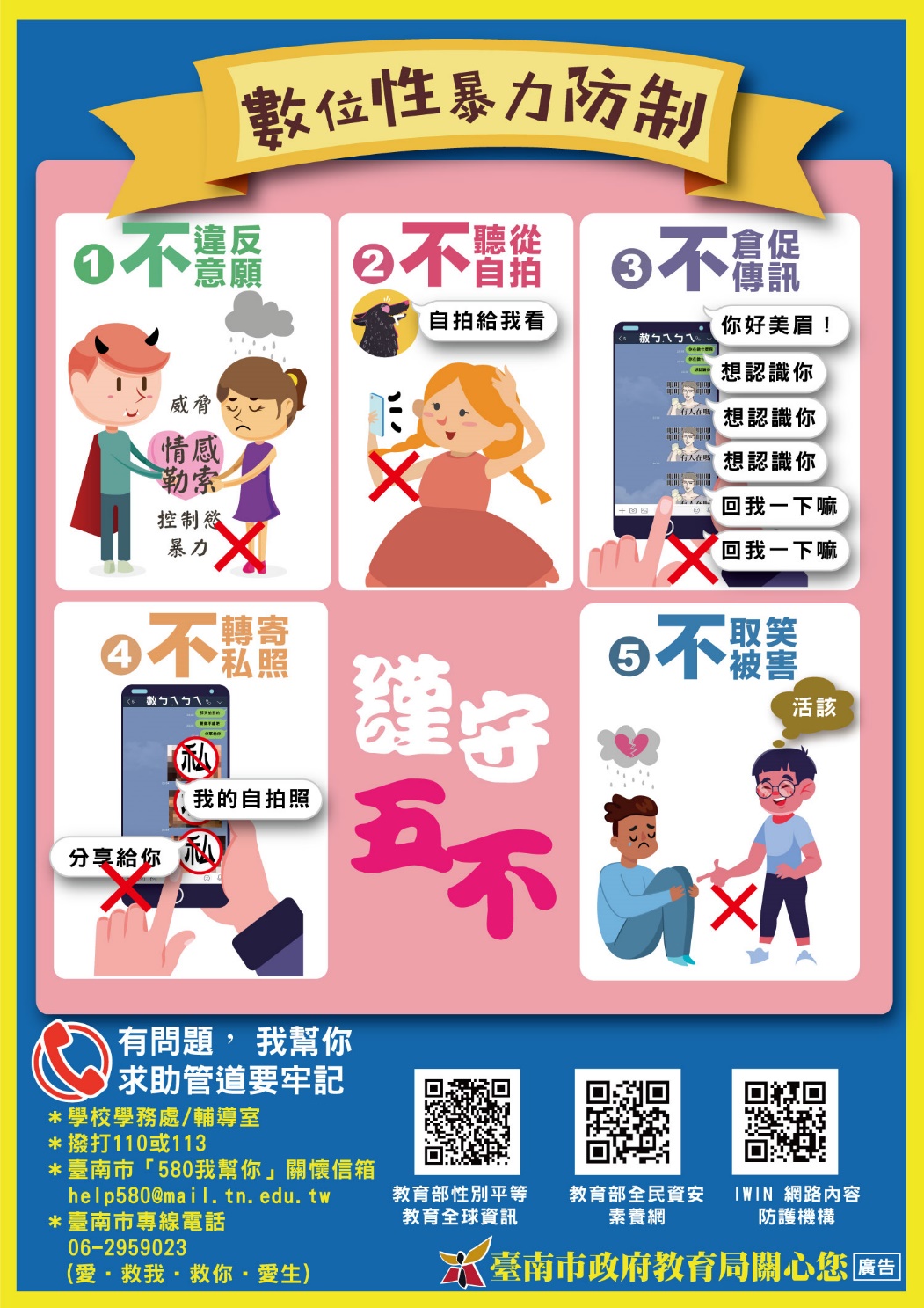 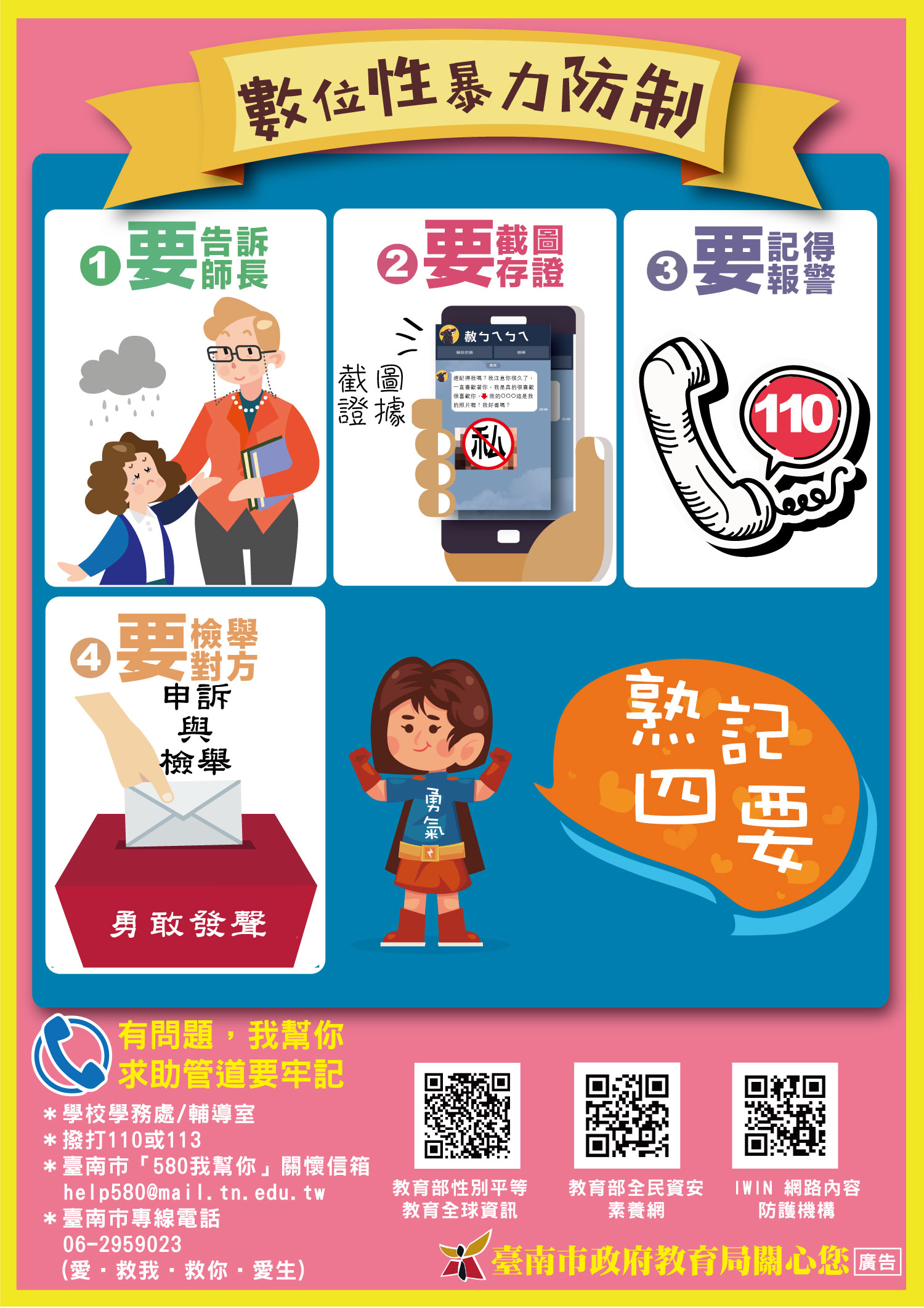 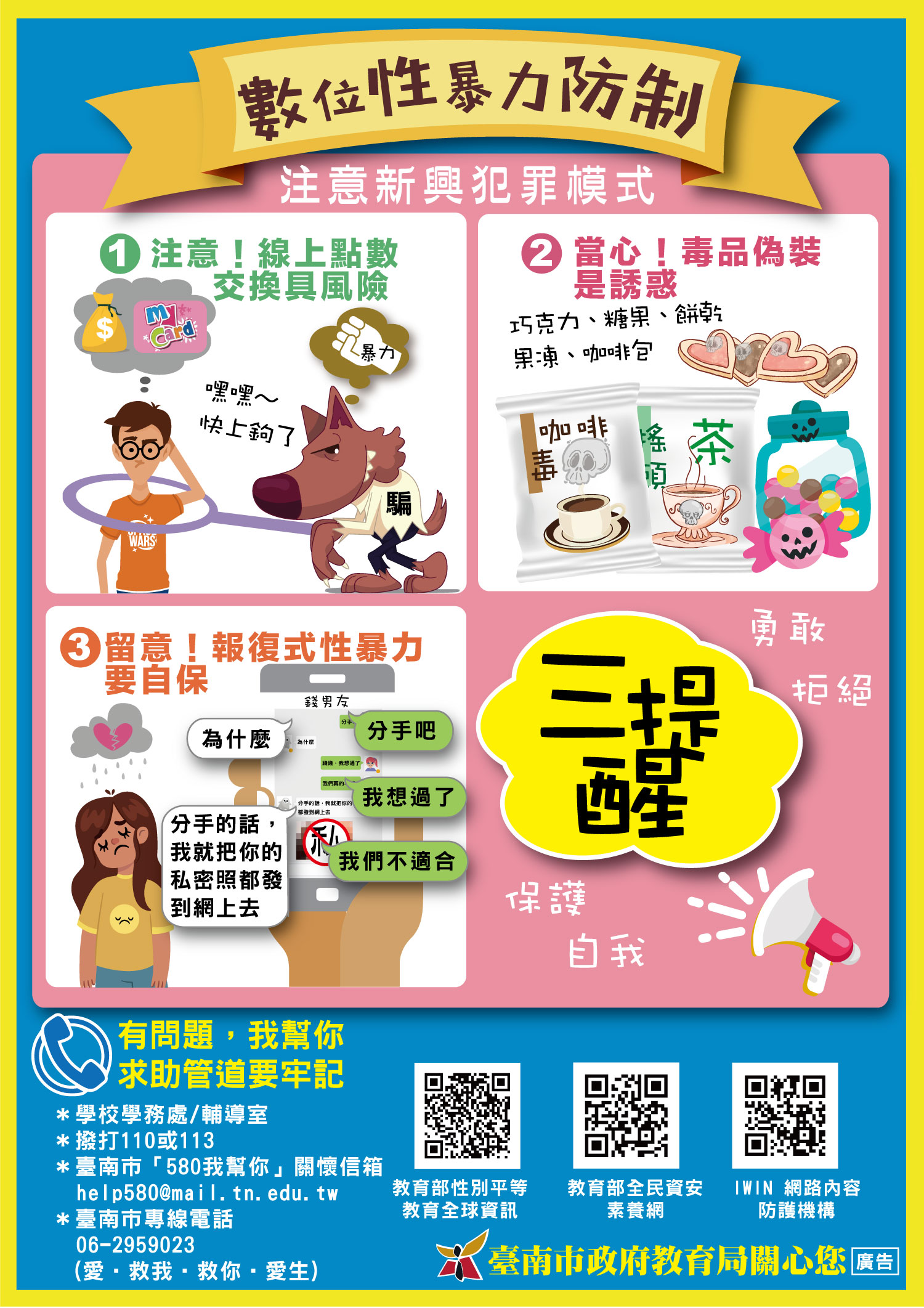 